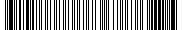 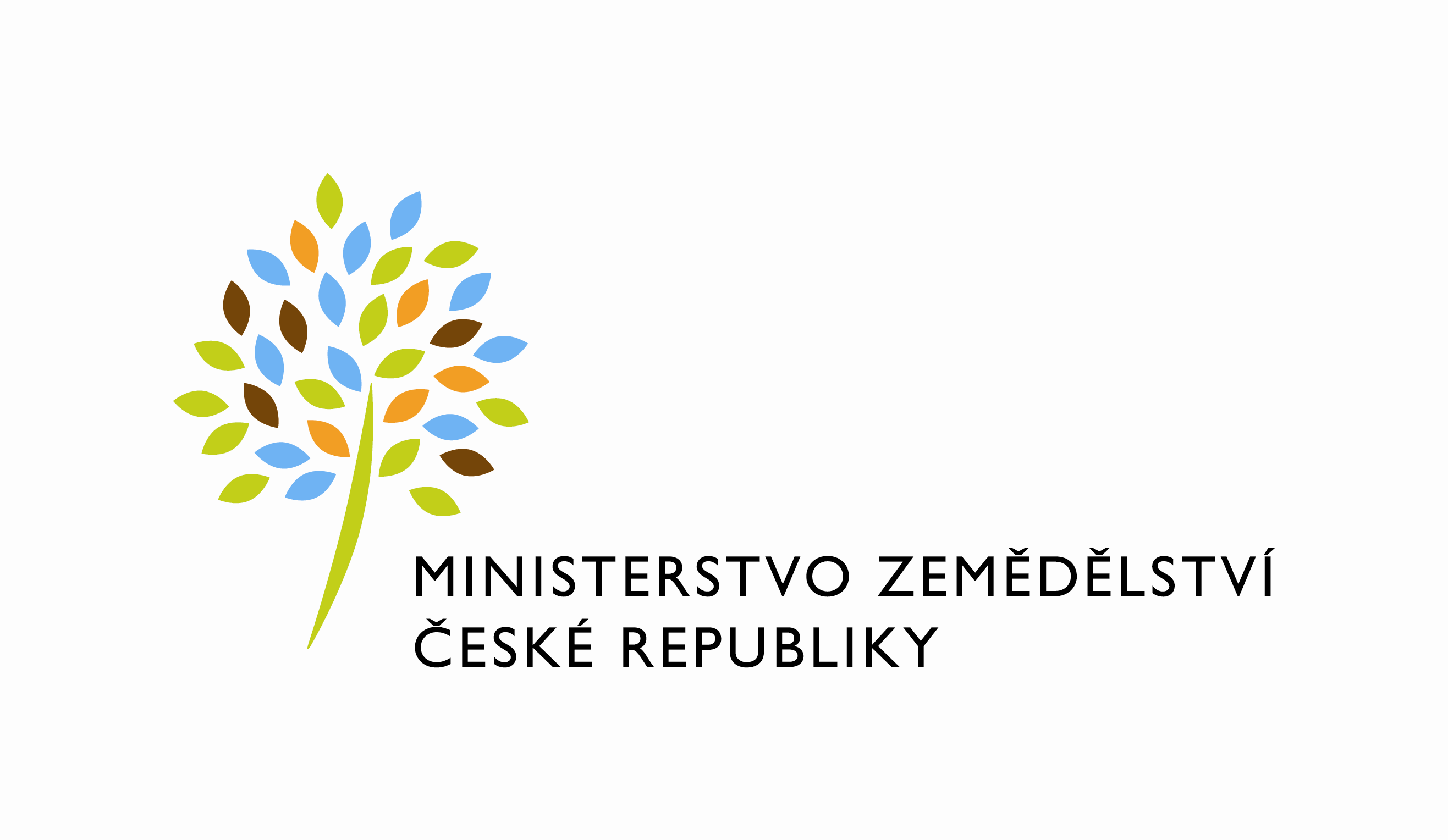 adresa: Těšnov 65/17, Nové Město, 110 00 Praha 1DATUM: 24. 3. 2022Prodloužení termínu dodání objednávky č. 4500138718, Z32879Vážený pane xxx,oznamuji Vám tímto prodloužení termínu dodání objednávky č. 4500138718 k RFC_INFRA_II_2021_NO004_vybudovani_develop_prostredi_LDAP_OUD_cast_1(Z32879)Nový termín dodání: do 30. 04. 2022. Zdůvodnění:V rámci realizace RFC v oblasti přepisu a ladění JAVA LDAP PlugIn byl objeven v produktu Oracle Universal Directory bug, znemožňující dokončení přepisu / vývoje a finální testování nových JAVA PlugIn. Uvedená nefunkčnost je řešena s Oracle supportem prostřednictvím Service Requestu číslo: „SR 3-28449187421: Unexpected behavior of OUD in case of custom plugin development“. Na základě 1,5 měsíce dlouhé komunikace s Oracle supportem bylo zjistěno, že potřebná funkcionalita pro externí autentizace není v rámci JAVA PlugIn podporována a pro potřeby externí autentizace bude nutné využít funkcionalitu Oracle Pass-Through Authentication. Na základě těchto skutečností bude nutné opustit řešení externí autentizace postavené na Pluginech a připravit a otestovat řešení za využití funkcionality Oracle Pass-Through Authentication, což představuje zpoždění cca 4-5 týdnů v rámci realizace RFC.S pozdravemPřílohy:útvar: Odbor informačních a komunikačních technologiíČíslo útvaru: 12120VÁŠ DOPIS ZN.:	 ZE DNE:	 SPISOVÁ ZN.:	 74VD15544/2018-11153NAŠE ČJ.:	 MZE-17122/2022-12122VYŘIZUJE:	Bc. Petra HonsováTelefon:	221811019E-MAIL:	Petra.Honsova@mze.czID DS: 	yphaax8O2 IT Services s.r.o.Vážený panxxxZa Brumlovkou 266/2Michle140 00 Praha 4%%%el_podpis%%%Ing. Oleg Blaškoředitel odboruOtisk úředního razítka